台灣傳道六十年紀念特刊支分會專用稿紙 (寫好後請寄給梁世威弟兄 Carlliang05@gmail.com，手機0928-244715， Skype: carlliang3151，Line ID: carlliang)補充資料提供者姓名：                             電話：                        Email：單位名稱鳳山支會 鳳山支會 單位號碼  0149055單位資料成立日期西元1977??? 年        月       日西元1977??? 年        月       日單位資料原屬單位高雄第五支會高雄第五支會單位資料教堂地址1977  鳳山市華民街6號1979  鳳山市五權路133號鳳山市曹公路15-3號4F高雄市鳥松區大華里德華街2號1977  鳳山市華民街6號1979  鳳山市五權路133號鳳山市曹公路15-3號4F高雄市鳥松區大華里德華街2號單位資料教堂電話07-379095507-3790955單位資料歷任主教/會長(從第一任開始)1981.11.6~1984.3.18  蔡保泰 1984.318~1990.3.11  江國明1990.3.11~1994.3.6  謝啟智1994.3.6~1999.3.7  李世榮1999.3.7~2001.7.1  黃世傑2001.7.1~2006.4.2  謝啟智2006.4.2~2007.5.27  方朝吉2007.5.27~2008.11.2  黃永達2008.11.2 ~2015.3.29 江振嘉2015.3.29~ 李青育1981.11.6~1984.3.18  蔡保泰 1984.318~1990.3.11  江國明1990.3.11~1994.3.6  謝啟智1994.3.6~1999.3.7  李世榮1999.3.7~2001.7.1  黃世傑2001.7.1~2006.4.2  謝啟智2006.4.2~2007.5.27  方朝吉2007.5.27~2008.11.2  黃永達2008.11.2 ~2015.3.29 江振嘉2015.3.29~ 李青育重要史料 (請勿超過1,500字，所撰寫之資料請盡量包含人事時地物五大要項。 請附寄現任主教/會長照片及教堂照片。從前教堂及領袖之照片及重要活動史料照片亦很歡迎， 用畢歸還。)1983.8.21  由鳳山分會成為鳳山支會1995.10.24  更名為高雄第五支會2010.2.28  更名為鳳山支會2010.2.28  高雄一、五、七支會劃分出前鎮支會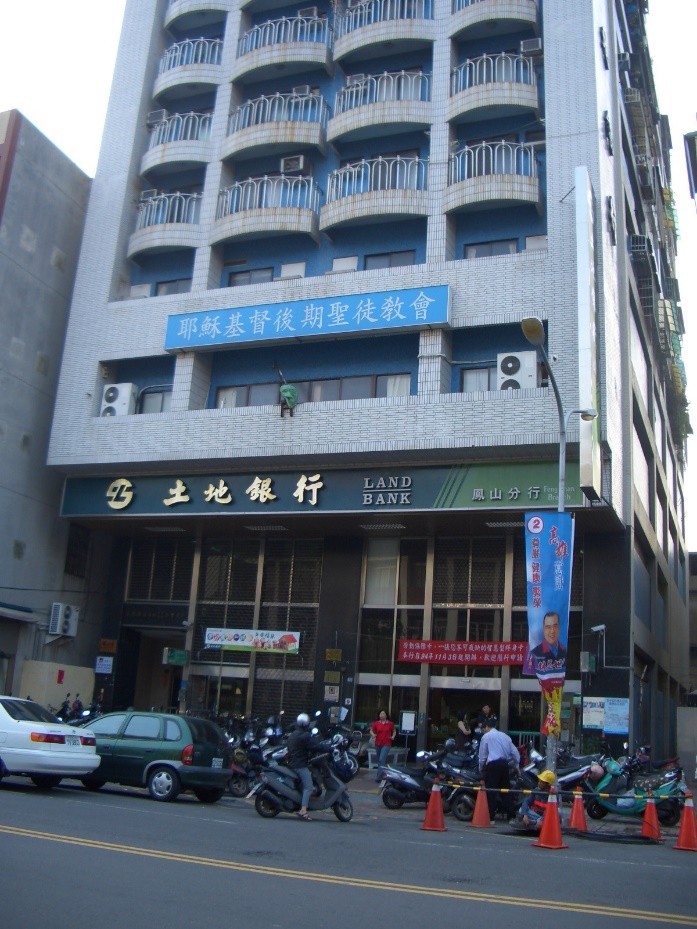 鳳山市830曹公路15-3號4F  自有教堂，遷至圓山教堂後售出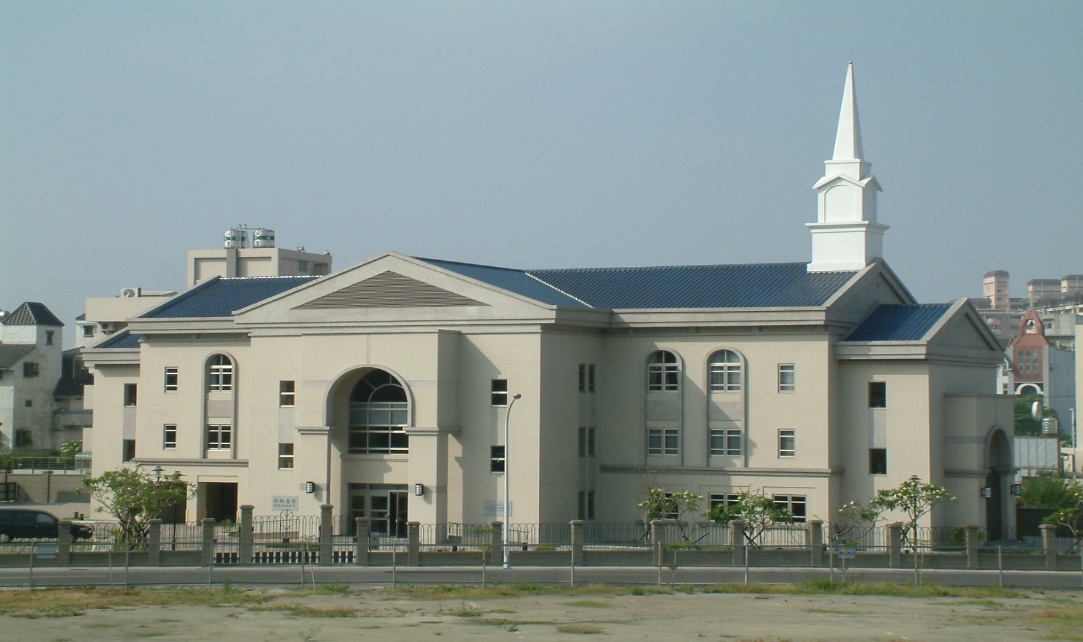 圓山教堂 –  2004年落成，2005年奉獻高雄市鳥松區大華村德華街2號重要史料 (請勿超過1,500字，所撰寫之資料請盡量包含人事時地物五大要項。 請附寄現任主教/會長照片及教堂照片。從前教堂及領袖之照片及重要活動史料照片亦很歡迎， 用畢歸還。)1983.8.21  由鳳山分會成為鳳山支會1995.10.24  更名為高雄第五支會2010.2.28  更名為鳳山支會2010.2.28  高雄一、五、七支會劃分出前鎮支會鳳山市830曹公路15-3號4F  自有教堂，遷至圓山教堂後售出圓山教堂 –  2004年落成，2005年奉獻高雄市鳥松區大華村德華街2號重要史料 (請勿超過1,500字，所撰寫之資料請盡量包含人事時地物五大要項。 請附寄現任主教/會長照片及教堂照片。從前教堂及領袖之照片及重要活動史料照片亦很歡迎， 用畢歸還。)1983.8.21  由鳳山分會成為鳳山支會1995.10.24  更名為高雄第五支會2010.2.28  更名為鳳山支會2010.2.28  高雄一、五、七支會劃分出前鎮支會鳳山市830曹公路15-3號4F  自有教堂，遷至圓山教堂後售出圓山教堂 –  2004年落成，2005年奉獻高雄市鳥松區大華村德華街2號重要史料 (請勿超過1,500字，所撰寫之資料請盡量包含人事時地物五大要項。 請附寄現任主教/會長照片及教堂照片。從前教堂及領袖之照片及重要活動史料照片亦很歡迎， 用畢歸還。)1983.8.21  由鳳山分會成為鳳山支會1995.10.24  更名為高雄第五支會2010.2.28  更名為鳳山支會2010.2.28  高雄一、五、七支會劃分出前鎮支會鳳山市830曹公路15-3號4F  自有教堂，遷至圓山教堂後售出圓山教堂 –  2004年落成，2005年奉獻高雄市鳥松區大華村德華街2號